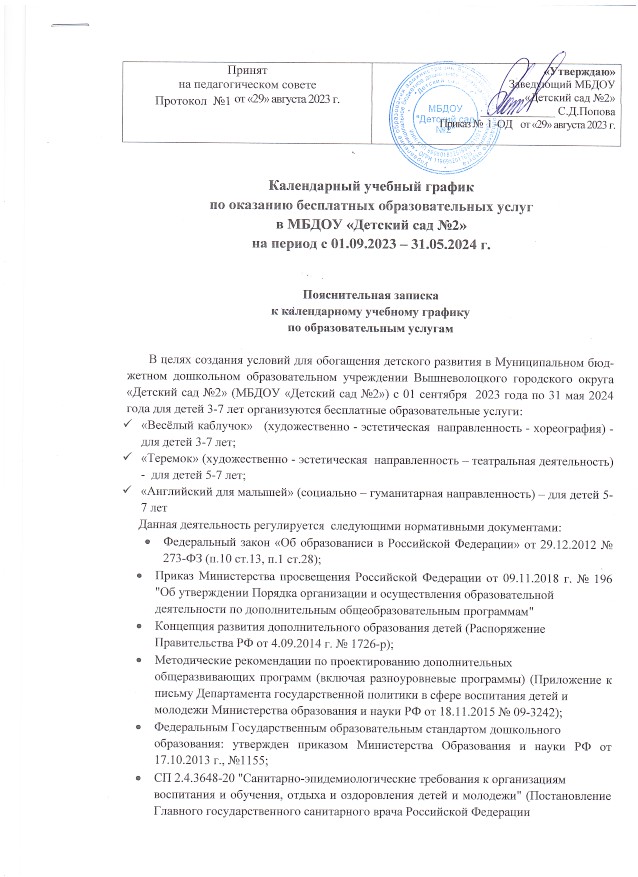 Календарный учебный графикпо оказанию бесплатных образовательных услугв МБДОУ «Детский сад №2»на период с 01.09.2023 – 31.05.2024 г.Пояснительная записка к календарному учебному графику по образовательным услугам       В целях создания условий для обогащения детского развития в Муниципальном бюджетном дошкольном образовательном учреждении Вышневолоцкого городского округа «Детский сад №2» (МБДОУ «Детский сад №2») с 01 сентября  2023 года по 31 мая 2024 года для детей 3-7 лет организуются бесплатные образовательные услуги:«Весёлый каблучок»   (художественно - эстетическая  направленность - хореография) -  для детей 3-7 лет;«Теремок» (художественно - эстетическая  направленность – театральная деятельность) -  для детей 5-7 лет;«Английский для малышей» (социально – гуманитарная направленность) – для детей 5-7 лет    Данная деятельность регулируется  следующими нормативными документами: Федеральный закон «Об образованиси в Российской Федерации» от 29.12.2012 № 273-ФЗ (п.10 ст.13, п.1 ст.28);Приказ Министерства просвещения Российской Федерации от 09.11.2018 г. № 196 "Об утверждении Порядка организации и осуществления образовательной деятельности по дополнительным общеобразовательным программам" Концепция развития дополнительного образования детей (Распоряжение Правительства РФ от 4.09.2014 г. № 1726-р);Методические рекомендации по проектированию дополнительных общеразвивающих программ (включая разноуровневые программы) (Приложение к письму Департамента государственной политики в сфере воспитания детей и молодежи Министерства образования и науки РФ от 18.11.2015 № 09-3242);Федеральным Государственным образовательным стандартом дошкольного образования: утвержден приказом Министерства Образования и науки РФ от 17.10.2013 г., №1155; СП 2.4.3648-20 "Санитарно-эпидемиологические требования к организациям воспитания и обучения, отдыха и оздоровления детей и молодежи" (Постановление Главного государственного санитарного врача Российской Федерации от 28. 09.2020 г. №28).СанПин 1.2.3685-21 «Гигиенические нормативы и требования к обеспечению безопасности и (или) безвредности для человека факторов среды обитания» (Постановление Главного государственного санитарного врача Российской Федерации от 28.01.2021 №2) Устав МБДОУ «Детский сад №2».Календарный учебный график на 2023 -24 учебный годОбщая информация по календарному учебному графикуМБДОУ «Детский сад» на 2023 – 2024 учебный годПраздники для воспитанников в течение учебного года планируются в соответствии с Годовым планом работы ДОУ на учебный год. Организация каникулярного отдыха в детском саду имеет свою специфику и определяется задачами воспитания в дошкольном учреждении. Для эффективного физиологического и психологического развития детей планирование каникулярного отдыха тщательно продумывается. Работа в летний оздоровительный период осуществляется с учетом Плана работы на летний оздоровительный период и дополнительного Календарного графика, после ознакомления с приказом учредителя о сроках реализации летней оздоровительной кампании в МБДОУ «Детский сад №2». В летний оздоровительный период с детьми организуются подвижные игры, соревнования, экскурсии, праздники, тематические развлечения, музыкальные и физкультурные занятия и развлечения, оздоровительные мероприятия с максимальным пребыванием детей на свежем воздухе. Праздничные дни, установленные Правительством РФ в 2023 – 2024 учебном году, в соответствии с производственным календарём на 2023 - 2024 учебный год: В соответствии с частью первой ст. 112 ТК РФ нерабочими праздничными днями в Российской Федерации являются: 1, 2, 3, 4, 5, 6 и 8 января - Новогодние каникулы 7 января - Рождество Христово 23 февраля - День защитника Отечества 8 марта - Международный женский день 1 мая - Праздник Весны и Труда 9 мая - День Победы 12 июня - День России 4 ноября - День народного единстваПеренос выходных дней В соответствии с частью 2 статьи 112 Трудового кодекса Российской Федерации при совпадении выходного и нерабочего праздничного дней выходной день переносится на следующий после праздничного рабочий день. Исключением из этого правила являются выходные дни, совпадающие с нерабочими праздничными днями с 1 по 8 января. Правительство Российской Федерации переносит два выходных дня из числа этих дней на другие дни в очередном календарном году. В соответствии с частью пятой статьи 112 ТК РФ в целях рационального использования работниками выходных и нерабочих праздничных дней выходные дни могут переноситься на другие дни федеральным законом или нормативным правовым актом Правительства Российской Федерации.С учетом переноса выходных дней в 2023-2024 году «длинные выходные " продлятся:с 4 по 6 ноября 2023 года. с 31 декабря 2023 года по 8 января 2024 года, с 23 февраля по  25 февраля 2024 года,1 мая 2024 года, с 9 мая по 12 мая 2024 года. 12 июня 2024 года,Принят на педагогическом советеПротокол  №1 от «29» августа 2023 г.«Утверждаю»Заведующий МБДОУ «Детский сад №2»_____________ С.Д.Попова Приказ №  1 -ОД    от «29» августа 2023 г.Этапы образовательного процесса«Весёлый каблучок» (хореография)«Весёлый каблучок» (хореография)«Весёлый каблучок» (хореография)«Весёлый каблучок» (хореография)«Весёлый каблучок» (хореография)Этапы образовательного процесса(третий год обучения;четвёртый год обучения)(первый год обучения; четвёртыйгод обучения)(второй год обучения)(третий год обучения; четвёртый день обучения)(первый год обучения; четвёртый год обучения)ГруппаСтаршая «Фантазёры»Подготовительная «Затейники»Вторая младшая группа «Непоседы» Подготовительная «Знайки»АнсамбльСредняя группа «Почемучки»Средняя группа «Крепыши»Старшая «Фантазёры»Подготовительная «Затейники»Вторая младшая группа «Кнопочки» Подготовительная «Знайки»АнсамбльКоличество недель в учебном году: 36 недель36 недель36 недель36 недель36 недельРегламент образовательного процесса: С 3 до 5 лет - 1 раз в неделюС 5 до 7 лет 2 раза в неделюС 3 до 5 лет - 1 раз в неделюС 5 до 7 лет 2 раза в неделюС 3 до 5 лет - 1 раз в неделюС 5 до 7 лет 2 раза в неделюС 3 до 5 лет - 1 раз в неделюС 5 до 7 лет 2 раза в неделюС 3 до 5 лет - 1 раз в неделюС 5 до 7 лет 2 раза в неделюРежим работы: понедельниквторниксредачетвергпятницаПродолжительность  занятий:25 мин30 мин 15 мин30мин30мин20 мин20 мин25 мин30 мин15 мин30мин30минВремя проведения занятий:   16ч.00 мин.-16ч.25мин;16ч.40 мин.- 17ч.10 мин16ч.00 мин.16ч.15мин.16ч.35мин- 17ч.05мин;17ч.15мин – 17ч.45мин16ч.00мин-16ч.20мин.,16ч.30мин- 16ч.50мин;16ч.00 мин.-16ч.25мин;16ч.35 мин.- 17.05 мин16ч00мин-16ч.15мин;16ч.25мин- 16ч.55мин;17ч.05мин-17ч.35минЭтапы образовательного процесса«Теремок» (театральная деятельность)«Теремок» (театральная деятельность)«Теремок» (театральная деятельность)«Теремок» (театральная деятельность)«Теремок» (театральная деятельность)Этапы образовательного процесса(второйгод обучения)(первый год обучения; второй год обучения)(первый год обучения; второй год обучения)_______(второйгод обучения) ГруппаПодготовительная «Знайки»Старшая «Фантазёры»Подготовительная «Затейники» Старшая «Фантазёры»Подготовительная «Знайки» Подготовительная «ЗатейникиКоличество недель в учебном году: 36 недель36 недель36 недель36 недель36 недельРегламент образовательного процесса: С 5 до 7 лет 2 раза в неделюС 5 до 7 лет 2 раза в неделюС 5 до 7 лет 2 раза в неделюС 5 до 7 лет 2 раза в неделюС 5 до 7 лет 2 раза в неделюРежим работы кружка: понедельниквторниксредачетвергпятницаПродолжительность  занятий:30 мин 25мин30 мин25 мин30 мин30 минВремя проведения занятий:   16ч.00 мин.-16ч.30мин;16ч.35 мин.17ч.00мин.16ч.00мин- 16ч.30мин;16ч.35мин-17ч.00мин.,16ч.00мин- 16ч.30мин;16ч00мин-16ч.30мин;Этапы образовательного процесса«Английский для малышей» «Английский для малышей» «Английский для малышей» «Английский для малышей» «Английский для малышей» Этапы образовательного процесса(второйгод обучения)(первый год обучения)(первый год обучения; второй год обучения)(второйгод обучения) ________ГруппаПодготовительная «Затейники»Подготовительная «Знайки»Старшая «Фантазёры» Старшая «Фантазёры»Подготовительная «Затейники»  Подготовительная «Знайки»Количество недель в учебном году: 36 недель36 недель36 недель36 недель36 недельРегламент образовательного процесса: С 5 до 7 лет 2 раза в неделюС 5 до 7 лет 2 раза в неделюС 5 до 7 лет 2 раза в неделюС 5 до 7 лет 2 раза в неделюС 5 до 7 лет 2 раза в неделюРежим работы кружка: понедельниквторниксредачетвергпятницаПродолжительность  занятий:30 мин 25мин25 мин30 мин30 минВремя проведения занятий:   16ч.00 мин.-16ч.30мин;  16ч.40 мин.-17ч.10мин16ч.00 мин.16ч.25мин.16ч.00мин- 16ч.30мин;16ч.00мин-16ч.25мин.,16ч.35мин- 17ч.05мин;16ч.00мин- 16ч.30минПродолжительность учебного года:01.09.2023-31.05.2024 учебная неделя  дней - 36 учебных недель в год01.09.2023-31.05.2024 учебная неделя  дней - 36 учебных недель в год01.09.2023-31.05.2024 учебная неделя  дней - 36 учебных недель в год01.09.2023-31.05.2024 учебная неделя  дней - 36 учебных недель в год01.09.2023-31.05.2024 учебная неделя  дней - 36 учебных недель в годСроки проведения каникул, их начало и окончание:зимние каникулылетние каникулыс 31.12.2023г. по 08.01.2024г.с 01.06.2024 г. по 31.08.2024 г.с 31.12.2023г. по 08.01.2024г.с 01.06.2024 г. по 31.08.2024 г.с 31.12.2023г. по 08.01.2024г.с 01.06.2024 г. по 31.08.2024 г.с 31.12.2023г. по 08.01.2024г.с 01.06.2024 г. по 31.08.2024 г.с 31.12.2023г. по 08.01.2024г.с 01.06.2024 г. по 31.08.2024 г.Часы  приема администрации  МБДОУ:среда  - 14ч.00мин. – 16ч.00мин.,пятница  -   10ч.00мин.-12ч.00мин. среда  - 14ч.00мин. – 16ч.00мин.,пятница  -   10ч.00мин.-12ч.00мин. среда  - 14ч.00мин. – 16ч.00мин.,пятница  -   10ч.00мин.-12ч.00мин. Часы приема руководителя кружка:Понедельник14.00-15.00   -взаимодействие с педагогами Вторник14.00-15.00 -взаимодействие с педагогами18.00- 19.00-индивидуальные беседы с  родителями. Среда14.00-15.00   -взаимодействие с педагогамиЧетверг14.00-15.00 -взаимодействие с педагогамиПятница14.00-15.00-взаимодействие с педагогами18.00- 19.00-индивидуальные беседы с  родителями. Продолжительность учебного годас 01.09.2023 г. по 31.05.20224г. учебная неделя 5 дней - 36 учебных недель в годс 01.09.2023 г. по 31.05.20224г. учебная неделя 5 дней - 36 учебных недель в годс 01.09.2023 г. по 31.05.20224г. учебная неделя 5 дней - 36 учебных недель в годс 01.09.2023 г. по 31.05.20224г. учебная неделя 5 дней - 36 учебных недель в годс 01.09.2023 г. по 31.05.20224г. учебная неделя 5 дней - 36 учебных недель в годЛетняя физкультурно-оздоровительная кампанияс 01.06.2024 г. по 31.08.2024 г.с 01.06.2024 г. по 31.08.2024 г.с 01.06.2024 г. по 31.08.2024 г.с 01.06.2024 г. по 31.08.2024 г.с 01.06.2024 г. по 31.08.2024 г.Новогодние каникулы (Зимние каникулы)с 30.12.2023г. по 08.01.2024г.с 30.12.2023г. по 08.01.2024г.с 30.12.2023г. по 08.01.2024г.с 30.12.2023г. по 08.01.2024г.с 30.12.2023г. по 08.01.2024г.Индивидуальная диагностика развития воспитанниковс 01.09.2023 г. по 18.09.2023 г.с 10.05.2024 г. по 19.05.2024г.с 01.09.2023 г. по 18.09.2023 г.с 10.05.2024 г. по 19.05.2024г.с 01.09.2023 г. по 18.09.2023 г.с 10.05.2024 г. по 19.05.2024г.с 01.09.2023 г. по 18.09.2023 г.с 10.05.2024 г. по 19.05.2024г.с 01.09.2023 г. по 18.09.2023 г.с 10.05.2024 г. по 19.05.2024г.Максимальное количество и продолжительность ООД в течение дня/ в неделюГруппаКоличество в деньПродолжительность ООД, мин.Объем нагрузки в день, мин.Объем нагрузки в неделю, не болееВторая младшая группа (3-4 года)2 половина дня –1 раз в неделю 1 занятие151515Средняягруппа(4-5 лет)2 половина дня –1 раз в неделю 1 занятие202020Старшаягруппа(5-6 лет)2  половина  дня –2 раза в неделю 2 занятия252550Подготовительная к школе группа(6- 7(8) лет)2 половина  дня – 2 раз в неделю 2 занятия303060Минимальный перерыв между ООД10 мин.10 мин.10 мин.10 мин.10 мин.